Erasmus+ International Credit Mobility - Student QuestionnaireThank you for taking your time to share your feedback on Erasmus+.Identification of the Participant and General InformationFirst and last name: …………………………………………………Place and date of birth: ……………………………………………. …../…./….Home Faculty: ………………………………………………………….Email address, where I can be contacted in the future : ……………………………………………………………Field of study:Mark only one oval. Technology Arts and languages Law and Political Sciences  Economics  Nature and Life Sciences Exact sciences  Humanities Social Sciences Level of study   Bachelor  Masters PhDGender  Male FemaleHost university under Erasmus+ programme : …………………………………………………………Country of Host university : ………………………………….Have you had any other mobility experience apart from Erasmus+?  Markonly one oval. Yes NoIf yes, please specify the name of the exchange programmeDuring the mobilityApplicationPlease rate the following aspects of the application procedures carried out by your Home University on a scale from 1 to 4 mark only one oval per rowWhat were your main motivations for taking part in the Erasmus + programme ?You may choose more than one answer.During the mobilityQuality of the European Education Services.How do you evaluate the overall success of your project? To what extent were you satisfied with the tasks and activities carried out during your EVS? if you wish, please give additional comments about the quality of your European Service (you can highlight both positive and negative aspects) Foreign Language Skills and Linguistic Support What was the main language used during your Erasmus+ studies? ………………………………………………………………………Do you feel you have improved your skills in this language during your stay abroad? While staying abroad, did you improve your competence in other languages besides the main one used? If other, please specify Residence, food and health care Do you feel comfortable with the catering, accommodation and healthcare services? If other, please specify Funding resources Is the Erasmus grant covers your needs? Quality of Studies Were you satisfied with the quality of learning and teaching at the receiving institution?
COMMENTSPoorAverageGoodExcellentCall ProceduresApplication required documents provided by International Office staffInformation / Guidelines provided byInternational Office staffSupport by Staff faculty Support by International Office staff (whereApplicable) Learn or improve a foreign language Personal development Professional development Improve my curriculum Increase my chances to find a (better) job in the future Learn or deepen my knowledge on a topic Establish an international network Engage in society, do something for others Live in another country Discover new cultures and lifestyles Feel more European Make new friends Bridge a waiting time/gap Very good Good Fair Poor Very poor Very satisfied Rather satisfied Neither satisfied nor dissatisfied Rather dissatisfied Very dissatisfied Yes No, I was already fluent No Yes No Yes No, I Take care of myself  No Yes, it covers all costs Fairly good  Non, not enoughIf other, please specify Very satisfiedRather satisfiedNeither satisfied nor dissatisfiedRather dissatisfiedVery dissatisfiedNot applicableThe quality of content ofcourses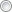 The quality of teachingmethodsThe degree of learning supportreceived